МУНИЦИПАЛЬНОЕ ОБРАЗОВАНИЕ «ГОРОД БЕРЕЗНИКИ»АДМИНИСТРАЦИЯ ГОРОДА БЕРЕЗНИКИ ПОСТАНОВЛЕНИЕ                 …..							№….В соответствии с Федеральным законом от 25.02.1999 № 39-ФЗ «Об инвестиционной деятельности в Российской Федерации, осуществляемой в форме капитальных вложений», в целях повышения инвестиционной активности на территории муниципального образования «Город Березники»,упорядочения работы с субъектами инвестиционной деятельности по реализации инвестиционных проектовадминистрация города Березники ПОСТАНОВЛЯЕТ:1.Утвердить Порядок рассмотрения обращений инвесторов и заключения соглашений о реализации инвестиционных проектов на территории муниципального образования «Город Березники».2.Опубликовать настоящее постановление в официальном печатном издании – газете «Два берега Камы».3.Разместить настоящее постановление на Официальном портале правовой информации города Березники в информационно – телекоммуникационной сети «Интернет».4.Настоящее постановление вступает в силу со дня, следующего за днем его официального опубликования.5.Контроль за исполнением настоящего постановления возложить на заместителя главы администрации Лебедева А.Ю.Глава города Березники –глава администрации города Березники   				   С.П.ДьяковУТВЕРЖДЕНпостановлениемадминистрации городаот _________________ПОРЯДОКрассмотрения обращений инвесторов и заключения соглашений о реализации инвестиционных проектов на территории муниципального образования «Город Березники»I.Общие положения1.1.Настоящий Порядок рассмотрения обращений инвесторов и заключения соглашений о реализации инвестиционных проектов на территории муниципального образования «Город Березники» (далее – Порядок) разработан в целях создания системы единого сопровождения инвестиционных проектов на территории муниципального образования «Город Березники» и определяет процедуру рассмотрения и отбора инвестиционных проектов.1.2.В целях настоящего Порядка применяются следующие понятия:1.2.1.инвестиционный проект - обоснование экономической целесообразности, объема и сроков осуществления капитальных вложений, в том числе необходимая проектная документация, разработанная в соответствии с законодательством Российской Федерации, а также описание практических действий по осуществлению инвестиций (бизнес-план);1.2.2.инициатор инвестиционного проекта - юридическое лицо (юридические лица) и (или) индивидуальный предприниматель (индивидуальные предприниматели), заинтересованные в реализации инвестиционного проекта и претендующие на рассмотрение и отбор инвестиционного проекта в соответствии с требованиями настоящего Порядка;1.2.3.реестр инвестиционных проектов муниципального образования «Город Березники» (далее - Реестр) - перечень инвестиционных проектов, реализуемых или планируемых к реализации на территории муниципального образования «Город Березники», способствующих социально-экономическому развитию муниципального образования «Город Березники», а также данные о них.1.3.Инициаторы инвестиционных проектов должны отвечать следующим требованиям:1.3.1.не находиться в процессе ликвидации;1.3.2.в отношении них не проводится процедура банкротства;1.3.3.не имеют просроченной задолженности по налогам, сборам, пеням, штрафам за нарушение законодательства Российской Федерации о налогах и сборах;1.3.4.не имеют просроченной задолженности по выплате заработной платы;1.3.5.их деятельность не должна быть приостановлена в порядке, предусмотренном Кодексом Российской Федерации об административных правонарушениях.1.4.В отборе инвестиционных проектов могут быть заявлены инвестиционные проекты, отвечающие следующим требованиям:1.4.1.объем инвестиций по инвестиционному проекту составляет не менее 100 миллионов рублей;1.4.2.реализация инвестиционного проекта не связана с деятельностью по строительству или реконструкции всех типов жилых домов (многоквартирные дома, жилые дома блокированной застройки, индивидуальные жилые дома);1.4.3.реализация инвестиционного проекта локализована на территории муниципального образования «Город Березники»;1.4.4.не менее 15 процентов полной стоимости инвестиционного проекта финансируется инициатором инвестиционного проекта за счет собственных средств;1.4.5.среднемесячная заработная плата работников, трудоустроенных в результате реализации инвестиционного проекта, не ниже размера минимальной заработной платы, установленной                   в Пермском крае, и не ниже минимального размера оплаты труда, установленного федеральным законом.1.5.Соглашение о реализации инвестиционного проекта на территории муниципального образования «Город Березники» (далее – соглашение) заключается между Администрацией города Березники и инициатором инвестиционного проекта по форме согласно приложению 1 к настоящему Порядку.II.Порядок рассмотрения и отбора инвестиционных проектов2.1.При обращении инициатор инвестиционного проекта направляет на бумажном носителе в Управление по вопросам потребительского ранка и развитию предпринимательства администрации города (далее – уполномоченный орган):2.1.1.письменное заявление в свободной форме, содержащее сведения, указанные в пункте 2.2. настоящего раздела;2.1.2.краткое описание инвестиционного проекта с обоснованием целесообразности его реализации и указанием цели и отраслевой принадлежности, предполагаемого объема инвестиций, срока окупаемости, оценки объема налоговых поступлений в бюджет муниципального образования «Город Березники», социальной эффективности, сроков реализации проекта по форме согласно приложению 2 к Порядку (суммы денежных средств указываются в российских рублях);2.1.3.заверенные инициатором инвестиционного проекта копии учредительных документов (для юридических лиц); 2.1.4.копии листа записи Единого государственного реестра юридических лиц или Единого государственного реестра индивидуальных предпринимателей;2.1.5.справку кредитной организации о платежеспособности инициатора инвестиционного проекта и (или) другие документы, подтверждающие наличие заемных средств;2.1.7.дополнительную информацию по желанию инициатора инвестиционного проекта.2.2.Заявление инициатора инвестиционного проекта, указанное в подпункте 2.1.1. пункта 2.1. настоящего раздела, должно содержать следующие сведения:2.2.1.для юридического лица:полное наименование, ИНН, ОГРН; почтовый адрес, по которому должен быть направлен ответ;контактный телефон и (или) адрес электронной почты (при наличии);дату заявления;подпись руководителя;печать (при наличии);2.2.2.для индивидуальных предпринимателей:фамилию, имя, отчество (последнее – при наличии);почтовый адрес, по которому должен быть направлен ответ;контактный телефон и (или) адрес электронной почты (при наличии);дата заявления;подпись;печать (при наличии).В случае если с заявлением, указанным в пункте 2.1. настоящего раздела, обращается несколько инициаторов инвестиционного проекта указанное заявление должно содержать сведения, указанные в подпунктах 2.2.1., 2.2.2. настоящего пункта, в отношении каждого юридического лица и (или) индивидуального предпринимателя.2.3.Инициатор инвестиционного проекта несет ответственность за достоверность представляемых сведений в соответствии с действующим законодательством Российской Федерации.2.4.Заявление и документы, указанные в пункте 2.1. настоящего раздела, (далее – документы) предоставляются на русском языке. В случае предоставления документов, составленных на иностранном языке, должен быть представлен также их перевод на русский язык, заверенный инициатором инвестиционного проекта.Регистрация документов осуществляется уполномоченным органом в день их поступления.2.5.Уполномоченный орган в течение пяти рабочих дней со дня регистрации документов осуществляет проверку на предмет их комплектности, правильности оформления и полноты информации. В случае предоставления документов, не соответствующих требованиям пункта 2.1. настоящего раздела, уполномоченный орган, в срок указанный в настоящем пункте, возвращает указанные документы инициатору инвестиционного проекта с указанием причины возврата.Возврат документов инициатору инвестиционного проекта не лишает последнего права после устранения замечаний, явившихся основанием для возврата документов, направить в уполномоченный орган документы повторно.2.6.В случае соответствия документов пункту 2.1. настоящего раздела уполномоченный орган не позднее трех рабочих дней после их проверки направляет документы в следующие структурные подразделения Администрации города Березники, которые в течение пяти рабочих дней со дня поступления документов определяют потребность и значимость инвестиционного проекта для соответствующей сферы, использование инновационных технологий, наличие ресурсов для его реализации:2.6.1.в Финансовое управление администрации города Березники, которое готовит заключение о целесообразности (нецелесообразности) реализации и эффективности инвестиционного проекта для бюджета муниципального образования «Город Березники»;2.6.2.в Управление архитектуры и градостроительства администрации города и в Управление имущественных земельных отношений администрации города Березники, которые готовят соответствующие заключения о целесообразности (нецелесообразности) его реализации с учетом наличия площадок (в т.ч. земельных участков) на территории муниципального образования «Город Березники», которые могут быть использованы для реализации инвестиционного проекта.2.7.По итогам рассмотрения структурные подразделения Администрации города Березники, указанные в подпунктах 2.6.1. и 2.6.2. пункта 2.6. настоящего раздела, направляют заключения о целесообразности (нецелесообразности) реализации инвестиционного проекта на территории муниципального образования «Город Березники» (далее – заключение) в уполномоченный орган.2.8.Уполномоченный орган в течение пяти рабочих дней со дня поступления заключений, указанных в пункте 2.6. настоящего раздела, и с учетом изложенных в них мнениях структурных подразделений Администрации города Березники, готовит заключение о целесообразности (нецелесообразности) реализации инвестиционного проекта на территории муниципального образования «Город Березники».2.9.Уполномоченный орган в срок не позднее пяти рабочих дней после подготовки заключения, указанного в пункте 2.8. настоящего раздела, выносит документы и заключения, указанные в пунктах 2.6. и 2.8. настоящего Порядка, на рассмотрение Совета по улучшению инвестиционного климата в муниципальном образовании «Город Березники» при главе города (далее – Совет).Количественный и персональный состав Совета утверждается муниципальным правовым актом Администрации города Березники.2.10.Совет в срок не позднее десяти рабочих дней рассматривает представленные уполномоченным органом заключения, указанные в пунктах 2.6. и 2.8. настоящего Порядка, и документы, в том числе на соответствие:2.10.1.инициатора инвестиционного проекта требованиям, указанным в пункте 1.3. раздела I настоящего Порядка;2.10.2.инвестиционного проекта требованиям, установленным пунктом 1.4. раздела I настоящего Порядка.2.11.Совет после рассмотрения заключений, указанных в пунктах 2.6. и 2.8. настоящего Порядка, и документов принимает одно из следующих решений:2.11.1.решение об одобрении реализации инвестиционного проекта на территории муниципального образования «Город Березники»;2.11.2.об отказе в реализации инвестиционного проекта на территории муниципального образования «Город Березники»;2.11.3.о необходимости доработки инвестиционного проекта.2.12.Основаниями для отказа в реализации инвестиционного проекта могут быть:2.12.1.заключение Финансового управления администрации города Березники о нецелесообразности реализации и эффективности инвестиционного проекта для бюджета муниципального образования «Город Березники»;2.12.2.заключения Управления архитектуры и градостроительства администрации города и (или) Управления имущественных и земельных отношений администрации города Березники о нецелесообразности реализации инвестиционного проекта с учетом наличия площадок (в т.ч. земельных участков) на территории муниципального образования «Город Березники», которые могут быть использованы для реализации инвестиционного проекта;2.12.3.заключение уполномоченного органа о нецелесообразности реализации инвестиционного проекта на территории муниципального образования «Город Березники».2.13.Результаты рассмотрения инвестиционного проекта Советом фиксируются в протоколе заседания Совета с указанием выявленных несоответствий, нарушений, замечаний, который подписывается в течение трех рабочих дней председательствующим на заседании Совета.2.14.По результатам заседания Совета уполномоченный орган в течение пяти рабочих дней сообщает инициатору инвестиционного проекта о принятом решении путем направления последнему соответствующей выписки из протокола заседания Совета почтовым отправлением заказным письмом с уведомлением.2.15.Решение Совета об отказе в реализации инвестиционного проекта на территории муниципального образования «Город Березники» не лишает инициатора инвестиционного проекта права после устранения несоответствий, нарушений, замечаний, явившихся основанием для такого отказа, направить повторно документы, указанные в пункте 2.1. настоящего раздела, в уполномоченный орган.III.Порядок подготовки соглашения3.1.В целях подготовки соглашения инициатор инвестиционного проекта в срок не позднее пятнадцати рабочих дней со дня получения решения Совета, указанного в подпункте 2.11.1. пункта 2.11. раздела II настоящего Порядка, представляет в уполномоченный орган следующую информацию и документы:3.1.1.сопроводительное письмо в произвольной форме;3.1.2.заявку на подготовку соглашения о реализации инвестиционного проекта на территории муниципального образования «Город Березники» по форме согласно приложению 3 к настоящему Порядку (суммы денежных средств указываются в российских рублях);3.1.3.детальное описание инвестиционного проекта, бизнес-план инвестиционного проекта (при наличии);3.1.4.справку налогового органа об отсутствии у инициатора инвестиционного проекта просроченной задолженности по налогам, сборам, пеням и штрафам за нарушение действующего законодательства Российской Федерации о налогах и сборах, выданную не позднее 30 дней до дня подачи заявки.В случае наличия просроченной задолженности дополнительно предоставляются заверенные инициатором инвестиционного проекта копии платежных документов, подтверждающих ее оплату, и (или) соглашения о реструктуризации задолженности;3.1.5.справку, заверенную руководителем инициатора инвестиционного проекта, об отсутствии у последнего следующих обстоятельств:3.1.5.1.прохождение инициатором инвестиционного проекта процедуры реорганизации, ликвидации или нахождение в процедуре, применяемой в деле о банкротстве;3.1.5.2.в установленном законодательством Российской Федерации порядке наложен арест или обращено взыскание на имущество инициатора инвестиционного проекта;3.1.5.3.хозяйственная деятельность инициатора инвестиционного проекта прекращена либо приостановлена органами государственной власти в установленном законодательством Российской Федерации порядке;3.1.5.4.наличие просроченной (неурегулированной) задолженности по денежным обязательствам, в том числе бюджетным кредитам, перед Российской Федерацией, Пермским краем и (или) муниципальным образованиям Пермского края;3.1.5.5.наличие просроченной задолженности по выплате заработной платы;3.1.6.при наличии у инициатора инвестиционного проекта земельного участка правоустанавливающие документы на указанный земельный участок, на котором предполагается реализация инвестиционного проекта, с приложением картографического материала;3.1.7.документ(ы), подтверждающий финансовое обеспечение реализации инвестиционного проекта.3.2.В соглашении предусматриваются следующие существенные условия:3.2.1.предмет (суть инвестиционного проекта) и (или) объект соглашения;3.2.2.срок действия соглашения и (или) порядок его определения;3.2.3.сроки реализации инвестиционного проекта;3.2.4.права и обязанности сторон соглашения, в том числе обязанность инициатора инвестиционного проекта обеспечивать финансирование инвестиционного проекта в соответствии с заявленными параметрами;3.2.5.требования к инициатору инвестиционного проектирования при реализации инвестиционного проекта, в том числе по соблюдению действующего природоохранного законодательства Российской Федерации;3.2.6.информация о создании объектов инфраструктуры, финансируемых инициатором инвестиционного проекта;3.2.7.объем инвестиций, в том числе капитальных вложений;3.2.8.срок вложения инвестиций;3.2.9.предполагаемый срок окупаемости инвестиционного проекта;3.2.10.сведения о сумме налогов, предполагаемых к уплате в бюджет муниципального образования «Город Березники», на срок действия соглашения.3.3.Соглашение не может быть заключено с инициатором инвестиционного соглашения:3.3.1.проводящим процедуру реорганизации, ликвидации или находящимся в процедуре, применяемой в деле о банкротстве;3.3.2.на имущество, которого в установленном законодательством Российской Федерации порядке наложен арест или обращено взыскание;3.3.3.хозяйственная деятельность которого прекращена либо приостановлена органами государственной власти в установленном законодательством Российской Федерации порядке;3.3.4.имеющим недоимку по налогам и сборам, установленным законодательством Российской Федерации, в бюджеты всех уровней бюджетной системы Российской Федерации и государственные внебюджетные фонды;3.3.5.имеющим просроченную (неурегулированную) задолженность по денежным обязательствам, в том числе бюджетным кредитам, перед Российской Федерацией, Пермским краем и (или) муниципальными образованиями Пермского края;3.3.6.имеющим задолженность по заработной плате.3.4.При заключении соглашения Администрация города Березники оказывает имущественную, финансовую, информационную и организационную поддержку инициатору инвестиционного проекта, предусмотренную действующим законодательством Российской Федерации, Пермского края, условия которых отражаются в соглашении.IV.Порядок ведения Реестра инвестиционных проектов, реализуемых на территории муниципального образования«Город Березники»4.1.Инвестиционные проекты, в отношении которых Советом принято решение об одобрении реализации инвестиционного проекта на территории муниципального образования «Город Березники», подлежат регистрации в Реестре инвестиционных проектов, реализующихся на территории муниципального образования «Город Березники», в срок не позднее десяти рабочих дней со дня принятия соответствующего решения (далее – Реестр).4.2.Ведение Реестра осуществляется уполномоченным органом для учета инвестиционных проектов по форме установленной приложением 4 к Порядку на электронном и бумажном носителях путем внесения в него соответствующих записей.4.3.Ведение Реестра предусматривает:4.3.1.внесение в Реестр сведений об инвестиционных проектах в виде записей в него;4.3.2.внесение изменений и (или) аннулирование записей в Реестре.4.4.Реестр размещается на официальном сайте Администрации города Березники в информационно-телекоммуникационной сети «Интернет» по адресу: https://admbrk.ru/, раздел «Экономика», подраздел «Инвестиции», актуализация Реестра инициируется уполномоченным органом не позднее десяти рабочих дней со дня принятия соответствующего решения.4.5.Реестр создается как единая информационная система учета инвестиционных проектов, реализуемых на территории муниципального образования «Город Березники».4.6.Изменение, аннулирование сведений, содержащихся в Реестре, осуществляется на основании решений Совета путем внесения соответствующих сведений в Реестр.V.Мониторинг выполнения условий Соглашения и реализации инвестиционных проектов5.1.Уполномоченный орган осуществляет мониторинг реализации инвестиционного проекта ежегодно в срок до 25 февраля года, следующего за отчетным годом.5.2.В период действия соглашения инициатор инвестиционного проекта в срок до 30 числа месяца следующего за отчетным годом представляет в уполномоченный орган следующую информацию:5.2.1.отчет о ходе реализации инвестиционного проекта по форме согласно приложению 5 к настоящему Порядку;5.2.2.значения фактических показателей реализации инвестиционного проекта: объем инвестиций в основной капитал, объем налогов, уплаченных в бюджет муниципального образования «Город Березники», количество созданных рабочих мест, размер среднемесячной заработной платы, иные показатели, предусмотренные соглашением;5.2.3.перечень основных средств (отчет), используемых в целях реализации инвестиционного проекта в соответствии с соглашением с указанием их стоимости, в том числе создаваемых и (или) приобретаемых;5.2.4.информацию об оказанном содействии в трудоустройстве жителям муниципального образования «Город Березники» на создаваемые рабочие места, обеспечении (при необходимости) жильем привлекаемой иногородней рабочей силы, вакантных рабочих местах (при наличии);5.2.5.копии документов бухгалтерской (финансовой), статистической и налоговой отчетности в соответствии с условиями соглашения;5.3.Уполномоченный орган обеспечивает взаимодействие с инициатором инвестиционного проекта с целью получения информации о ходе реализации инвестиционного проекта и оказания содействия в решении вопросов, возникающих у инициатора инвестиционного проекта.5.4.Уполномоченный орган:5.4.1.обеспечивает сохранность представленных материалов, соблюдение конфиденциальности информации;5.4.2.анализирует представленные инициатором инвестиционного проекта информацию и документы.5.5.По результатам мониторинга реализации инвестиционного проекта уполномоченный орган в срок до 20 февраля года, следующего за отчетным годом формирует заключение, которое должно содержать по каждому инвестиционному проекту информацию о соответствии (несоответствии) параметров инвестиционного проекта на отчетную дату параметрам, указанным в пункте 5.2. настоящего раздела.5.6.В случае выявления в результате мониторинга снижения у инвестора более чем на 50 процентов фактических показателей реализации инвестиционного проекта по итогам истекшего календарного года по отношению к их значениям, предусмотренным соглашением (объем инвестиций в основной капитал, объем налогов, уплаченных в местный бюджет и т.д.), уполномоченный орган в срок до 1 марта года, следующего за отчетным годом, выносит на рассмотрение Совета результаты мониторинга.5.7.Кроме того, уполномоченный орган выносит информацию на рассмотрение Совета не позднее десяти рабочих дней со дня получения сведений о наступлении одного из следующих обстоятельств:5.7.1.реорганизация (ликвидация), прекращение деятельности инициатора инвестиционного проекта;5.7.2.заявление инициатора инвестиционного проекта о прекращении действия инвестиционного проекта;5.7.3.решение суда или заключение аудитора о несостоятельности (банкротстве) инициатора инвестиционного проекта;5.7.4.непредставление инициатором инвестиционного проекта документов, указанных в пункте 5.2. настоящего раздела, в течение одного отчетного периода;5.7.5.представление заведомо ложных данных в документах, указанных в пункте 5.2. настоящего раздела;5.7.6.существенное нарушение условий соглашения;5.7.7.отказ инициатора инвестиционного проекта подписать соглашение, указанное в пункте 3.4. раздела III настоящего Порядка, или дополнительное соглашение к соглашению, указанное в пункте 5.10. настоящего Порядка;5.7.8.неиспользование или нецелевое использование земельного участка, предоставленного в рамках соглашения, в целях реализации инвестиционного проекта, подтвержденное актом осмотра земельного участка, составленным арендодателем земельного участка, в случае предоставления указанного земельного участка.5.8.Совет не позднее десяти рабочих дней рассматривает предоставленные уполномоченным органом документы и (или) информацию, указанные в пунктах 5.5. и 5.7. настоящего раздела, и по результатам рассмотрения принимает одно из следующих решений:5.8.1.об аннулировании записи об инвестиционном проекте из Реестра;5.8.2.о сохранении записи об инвестиционном проекте в Реестре;5.8.3.о возможности заключения дополнительного соглашения к соглашению для приведения показателей реализации инвестиционного проекта в соответствие с фактическими.5.9.В случае принятия Советом решения, указанного в подпункте 5.8.1. пункта 5.8. настоящего раздела, уполномоченный орган в срок не позднее десяти рабочих дней после принятия указанного решения направляет соответствующую выписку из протокола заседания Совета в орган, уполномоченный на распоряжение земельным участком, предоставленным в рамках соглашения в целях реализации инвестиционного проекта (в случае предоставления указанного земельного участка), и в течение десяти рабочих дней инициирует расторжение соглашения.5.10.В случае принятия Советом решения, указанного в подпункте 5.8.3. пункта 5.8. настоящего раздела, уполномоченный орган в течение десяти рабочих дней после принятия указанного решения инициирует заключение дополнительного соглашения к соглашению.5.11.Результат рассмотрения документов и (или) информации, указанных в пунктах 5.5. и 5.6. настоящего раздела фиксируются в протоколе заседания Совета с указанием выявленных несоответствий, нарушений, замечаний, который подписывается в течение пяти рабочих дней председательствующим на заседании Совета.5.12.По результатам заседания Совета уполномоченный орган в течение десяти рабочих дней сообщает инициатору инвестиционного проекта о принятом решении путем направления последнему соответствующей выписки из протокола заседания Совета.5.13.Уполномоченный орган ежегодно в срок до 01 апреля готовит доклад о реализации инвестиционных проектов на территории муниципального образования «Город Березники», выполнения инициаторами инвестиционных проектов условий соглашений и представляет его на рассмотрение Главе города Березники.Приложение 1к Порядку рассмотрения обращений инвесторов и заключения соглашений о реализации инвестиционных проектов на территории муниципального образования «Город Березники»ФОРМАСоглашениео реализации инвестиционного проекта на территории муниципального образования «Город Березники»муниципальное образование «Город Березники»             «___» _________ 20__ г.Администрация города Березники, именуемая в дальнейшем «Администрация», в лице _____________________________________________,                                                                                                                                  (должность, ФИО)действующего на основании __________________________, с одной стороны, и                                                                                    (наименование, дата и номер документа) ______________________________________________, именуемое в дальнейшем (полное наименование организации, реализующей инвестиционный проект)«Инициатор инвестиционного проекта», в лице ___________________________________________, действующего на основании                                    (должность, ФИО)________________________________________, с другой стороны, именуемые в                       (наименование, дата и номер документа) дальнейшем «Стороны», заключили настоящее соглашение о реализации инвестиционного проекта на территории муниципального образования «Город Березники» (далее - Соглашение) о нижеследующем:1. Предмет Соглашения1.1.Предметом настоящего Соглашения является долгосрочное сотрудничество Сторон,  направленное на создание благоприятных условий для реализации инвестиционного проекта____________________________________                                                                     (наименование инвестиционного проекта)(далее - Проект), а  также  взаимодействие между Сторонами при предоставлении муниципальной поддержки Инициатору инвестиционного проекта  на  реализацию  Проекта на территории муниципального образования «Город Березники».Реализация Проекта на территории муниципального образования «Город Березники»  обеспечивается_______________________________________________________,                                           (полное наименование организации, реализующей инвестиционный проект)зарегистрированным на территории _________________________ (регистрационный номер ________________, ИНН ____________, КПП ______________________).Характеристика и основные показатели Проекта приведены в приложении 2 к настоящему Соглашению.1.2.Муниципальная поддержка Инициатору инвестиционного проекта для реализации Проекта предоставляется в соответствии с протоколом заседания Совета по улучшению инвестиционного климата в муниципальном образовании «Город Березники» при главе города от «___» ______ 20__ г.          № ______.2. Условия и порядок предоставления муниципальнойподдержки Инициатору инвестиционного проекта2.1.В целях реализации Проекта на территории муниципального образования «Город Березники» Инициатору инвестиционного проекта предоставляется право на получение муниципальной поддержки в соответствии с действующим законодательством Российской Федерации, Пермского края.2.2.Муниципальная поддержка осуществляется в следующих формах:2.2.1.информационно-организационная и консультационная поддержка;2.2.2.установление размера арендной платы за земельные участки, находящиеся в муниципальной собственности, или государственная собственность на которые не разграничена, предоставленные в аренду без торгов;2.2.3.финансовая поддержка;2.2.4.административное сопровождение инвестиционного проекта;2.2.5.иные формы, установленные действующим законодательством Российской Федерации, Пермского края.2.3.Инициатору инвестиционного проекта предоставляется право на получение муниципальной поддержки в течение срока действия настоящего Соглашения.2.4.Стороны гарантируют конфиденциальность в отношении информации, передаваемой в рамках реализации настоящего Соглашения.2.5.Ответственным за взаимодействие и предоставление муниципальной поддержки Инициатору инвестиционного проекта является Администрация.3. Обязательства и права Сторон3.1.Инициатор инвестиционного проекта принимает на себя следующие обязательства:3.1.1.соблюдать требования законодательства и настоящего Соглашения;3.1.2.реализовывать Проект на территории муниципального образования «Город Березники»;3.1.3.обеспечивать финансирование Проекта в размере ______________ (_______________________) руб. (включая НДС в сумме ______________ руб.), в том числе в основной капитал _____________________ (______________________) руб. (включая НДС в сумме _______________ руб.).Отклонение общего объема финансирования в процессе реализации Проекта в 20% от планового объема финансовых вложений как в меньшую, так и большую сторону не является нарушением условий настоящего Соглашения;3.1.4.обеспечивать раздельный учет в части отражения хозяйственных операций, направленных на реализацию Проекта;3.1.5.в течение 20 рабочих дней со дня подписания настоящего Соглашения утвердить и направить в адрес Администрации ежеквартальный план мероприятий «дорожную карту» по реализации Проекта (далее – «дорожная карта»);3.1.6.обеспечить работникам, трудоустроенным в результате реализации проекта, уровень средней заработной платы не ниже размера минимальной заработной платы, установленной в Пермском крае, и не ниже минимального размера оплаты труда, установленного федеральным законом;3.1.7.предоставлять в адрес Администрации:3.1.7.1.ежеквартально, отчет по исполнению плана мероприятий «дорожной карты» по реализации Проекта по форме согласно приложению 1 к настоящему Соглашению.Отклонение исполнения мероприятий «дорожной карты» в процессе реализации Проекта не может превышать 12 месяцев.Отчетность представляется в срок до 15 числа месяца, следующего за отчетным кварталом, при этом отчетность за IV квартал представляется в срок до 20 января года, следующего за отчетным;3.1.7.2.ежегодно, в срок до 1 апреля года, следующего за отчетным, документы, подтверждающие отсутствие задолженности по налогам и сборам в бюджеты всех уровней и внебюджетные фонды на конец каждого календарного года, следующего за отчетным, в течение срока действия настоящего Соглашения;3.1.8.своевременно предоставлять по запросу Администрации:3.1.8.1.информацию для проведения мониторинга хода реализации Проекта и исполнения настоящего Соглашения;3.1.8.2.информацию и документы, подтверждающие выполнение обязательств по настоящему Соглашению, а также информацию, имеющую отношение к реализации Проекта;3.1.9.выполнять иные обязательства, установленные законодательством и настоящим Соглашением.3.2.Инициатор инвестиционного проекта имеет право:3.2.1.получать муниципальную поддержку, предусмотренную настоящим Соглашением;3.2.2.обращаться в адрес Администрации за разъяснениями в связи с исполнением настоящего Соглашения;3.2.3.корректировать «дорожную карту» по согласованию с Администрацией;3.2.4.осуществлять иные права, установленные законодательством и (или) настоящим Соглашением.3.3.Администрация принимает на себя следующие обязательства:3.3.1.соблюдать требования законодательства и настоящего Соглашения;3.3.2.оказывать Инициатору инвестиционного проекта муниципальную поддержку в соответствии с действующим законодательством Российской Федерации, Пермского края;3.3.3.доводить до сведения Инициатора инвестиционного проекта в письменном виде информацию о действиях и решениях Администрации, связанных с Проектом.3.4.Администрация имеет право:3.4.1.запрашивать от Инициатора инвестиционного проекта информацию и документы, подтверждающие выполнение обязательств Инициатора инвестиционного проекта по настоящему Соглашению, а также информацию, имеющую отношение к реализации Проекта;3.4.2.инициировать внесение изменений в настоящее Соглашение;3.4.3.требовать от Инициатора инвестиционного проекта исполнения условий настоящего Соглашения;3.4.4.осуществлять иные права, установленные действующим законодательством Российской Федерации и (или) настоящим Соглашением.3.4.5.запрашивать у Инициатора инвестиционного проекта информацию и документы, предусмотренные пунктами 3.1.5, 3.1.7-3.1.8 настоящего Соглашения.4. Ответственность СторонОтветственность Сторон за неисполнение или ненадлежащее исполнение своих обязательств по настоящему Соглашению регламентируется действующим законодательством Российской Федерации.5. Порядок рассмотрения споровСпоры (разногласия), возникающие между Сторонами в связи с исполнением настоящего Соглашения, разрешаются ими по возможности путем проведения переговоров с оформлением соответствующих протоколов или иных документов.6. Прочие условия Соглашения6.1.Все изменения и дополнения к настоящему Соглашению оформляются в письменном виде и являются неотъемлемой частью настоящего Соглашения.6.2.Заключение настоящего Соглашения не влечет наложения на Администрацию никаких финансовых обязательств.6.3.Стороны при реализации своих обязательств по настоящему Соглашению не допускают совершения каких-либо действий, которые могут иметь своим следствием нарушение антимонопольного законодательства Российской Федерации.6.4.Заключение настоящего Соглашения не ограничивает Администрацию в заключении аналогичных соглашений с иными хозяйствующими субъектами с учетом требований законодательства Российской Федерации.7. Заключительные положения7.1.Настоящее Соглашение вступает в силу с момента подписания обеими Сторонами и действует до «___» ___________ 20___ года.7.2.Настоящее Соглашение может быть расторгнуто по инициативе любой из Сторон путем письменного уведомления других Сторон не позднее чем за один месяц до предполагаемой даты расторжения настоящего Соглашения.7.3.Настоящее Соглашение составлено в двух экземплярах, имеющих равную юридическую силу, по одному экземпляру для каждой из Сторон.7.4.Неотъемлемой частью настоящего Соглашения являются следующие приложения:приложение 1 - Отчет по исполнению плана мероприятий «дорожной карты» по реализации приоритетного инвестиционного проекта;приложение 2 - Характеристика и основные показатели инвестиционного проекта.8. Реквизиты Сторон и подписи СторонГлава администрации                                              Инициатор инвестиционногоГорода Березники                                                     проектаПодпись___________________                                Подпись __________________Приложение 1к инвестиционному соглашениюо реализацииинвестиционного проекта на территории муниципальногообразования «Город Березники»от ____________ №____ФОРМАОТЧЕТпо исполнению плана мероприятий «дорожной карты»по реализации инвестиционного проекта на территории муниципального образования «Город Березники»___________________________________________(полное наименование инвестиционного проекта)Инициатор инвестиционного проекта ___________________________________________________________________Приложение 2к инвестиционному соглашениюо реализацииинвестиционного проекта на территории муниципальногообразования «Город Березники»от ____________ №____Характеристика и основные показатели инвестиционного проектаПриложение 2к Порядку рассмотрения обращений инвесторов и заключения соглашений о реализации инвестиционных проектов на территории муниципального образования «Город Березники»ФОРМАКраткое описание инвестиционного проектаПриложение 3к Порядку рассмотрения обращений инвесторов и заключения соглашений о реализации инвестиционных проектов на территории муниципального образования «Город Березники»ФОРМАЗАЯВКАна подготовку соглашения о реализации инвестиционного проекта на территории муниципального образования «Город Березники»________________________                     _________             __________________(должность)                           (подпись)                 (ФИО (последнее – при наличии)____________(дата)М.П. (при наличии)Приложение 4Порядку рассмотрения обращений инвесторов и заключения соглашений о реализации инвестиционных проектов на территории муниципального образования «Город Березники»ФОРМАРЕЕСТРинвестиционных проектов, реализующихся на территории муниципального образования «Город Березники»Приложение 5к Порядку рассмотрения обращений инвесторов и заключения соглашений о реализации инвестиционных проектов на территории муниципального образования «Город Березники»ФОРМАОТЧЕТо ходе реализации инвестиционного проекта___________________________________________(полное наименование инвестиционного проекта)Инициатор инвестиционного проекта _______________________________Об утверждении Порядка рассмотрения обращений инвесторов и заключения соглашений о реализации инвестиционных проектов на территории муниципального образования «Город Березники»№ п/пОсновное мероприятиеОсновное мероприятиеОсновное мероприятиеОсновное мероприятиеКомментарий№ п/пПланируемый результат реализации мероприятияФактический результат реализации мероприятияПлановая дата исполненияФактическая дата исполненияКомментарий1...............1.1...1.2...1.Наименование инвестиционного проекта2.Описание инвестиционного проекта3.Срок окупаемости инвестиционного проекта (лет)4.Срок реализации инвестиционного проекта (лет)5.Объем инвестиций в основной капитал6.Объем налогов, уплаченных в бюджет муниципального образования «Город Березники»7.Количество создаваемых рабочих мест8.Размер среднемесячной заработной платы1.Наименование инвестиционного проекта:2.Место реализации инвестиционного проекта:3.Общая стоимость (млн. руб.):4.Потребность в инвестициях (млн. руб.):5.Наименование инициатора инвестиционного проекта:6.Описание инвестиционного проекта:7.Обеспеченность инвестиционного проекта (наличие земельного участка, имущественного комплекса, собственных средств, технологий ит.д.):8.Источники и формы инвестирования:9.Срок окупаемости инвестиционного проекта (лет):10.Срок реализации инвестиционного проекта (лет):11.Создание рабочих мест (чел.):12.Стадия готовности инвестиционного проекта к реализации, текущее состояние, проблемные вопросы:13.Необходимость государственной поддержки (с указанием формы):14.Социальная эффективность инвестиционного проекта:15.Контактная информация:1.Инвестор (полное и сокращенное наименование юридического лица с указанием организационно-правовой формы, Ф.И.О. (последнее – при наличии для индивидуального предпринимателя)2.Заявитель (заполняется в случае предоставления заявления представителем инициатора инвестиционного проекта)3.Почтовый адрес и местонахождение4.ОГРН, ИНН5.Ответственные лица (ФИО, должность, контактная информация)6.Название инвестиционного проекта7.Краткое описание инвестиционного проекта8.Предполагаемый объем инвестиций, тыс. руб.1-й год2-й год3-й год4-й год5-й годобъем инвестиций, в т.ч. объем капитальных вложений9.Предполагаемый срок окупаемости10.Срок реализации инвестиционного проекта11.Количество создаваемых рабочих меств период строительства:по окончанию строительства:12.Предполагаемое количество иностранных специалистов13.Потребность в специалистах с описанием профиля и квалификации14.Предполагаемый средний уровень заработной платы, социальный пакет работника15.Объем промышленного производства при достижении проектной мощности16.Планируемый годовой объем реализации продукции17.Объем продукции, поставляемой на экспорт (при наличии)18.Объем выполняемых научно-исследовательских и опытно-конструкторских работ (при наличии)19.Источники финансированияинвестиционного проектаСобственные средства, тыс. руб. (__)%, заемные средства тыс. руб. (__)%,бюджетные средства (указать бюджет) тыс. руб. (__)%20.Учредители, акционеры, участники инвестора с указанием доли владения21.Участие иностранного инвестора22.Предполагаемые ежегодные налоговые поступленияв бюджет Пермского края:в местный бюджет:23.Запрашиваемый земельный участок (при необходимости) местоположение:площадь:конфигурация:предпочтительное оформление прав (долгосрочная аренда, срочное пользование, собственность):иные требования:24.Запрашиваемые объекты недвижимости (при необходимости) назначение:площадь:предпочтительное оформление прав (долгосрочная аренда, срочное пользование, собственность):иные требования:25.Запрашиваемое инфраструктурное обеспечение инвестиционного проекта (при необходимости)Потребность в: Электроэнергии кВт/часВодоснабжениеХозяйственно-бытовые нужды, питьевая вода куб.м/часТеплоснабжение Гкал/месяц/годГазоснабжение тыс. куб. м/сутки/годПодъездные пути (ж/д, авто) кмТранспортная нагрузка напримыкающую дорожную сетьУтилизация твердых коммунальных отходов куб. м/суткиИные требования№ п/пИнвестиционный проектНаименование инвестора, ИННКраткое описание инвестиционного проектаПланируемый объем инвестиций, млн. руб., в том числе погодамКоличество создаваемых рабочих местСрок окончания действия Соглашения№ п/пИнвестиционный проектНаименование инвестора, ИННКраткое описание инвестиционного проектаПланируемый объем инвестиций, млн. руб., в том числе погодамКоличество создаваемых рабочих местСрок окончания действия Соглашения12345671.2.…N п/пОсновное мероприятиеОсновное мероприятиеОсновное мероприятиеОсновное мероприятиеКомментарийN п/пПланируемый результат реализации мероприятияФактический результат реализации мероприятияПлановая дата исполненияФактическая дата исполненияКомментарий1234561.1...1.2...…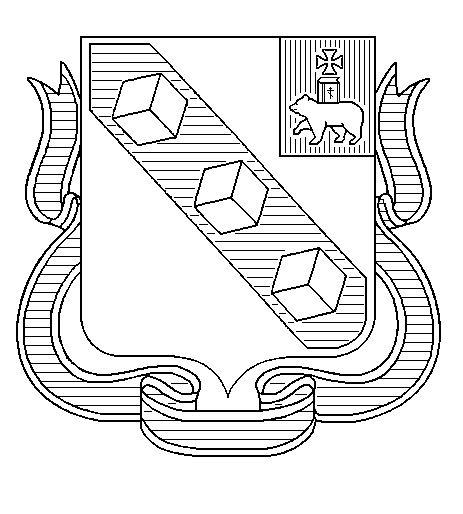 